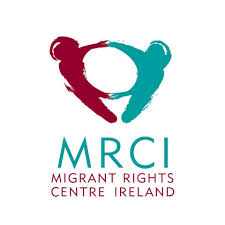 Data Protection Subject Access Request (SAR) Application FormRequest for access to Personal Data under the General Data Protection Regulation (GDPR) and Data Protection Acts 1988-2018. Notes:In order to respond to your request for personal data, you will need to provide us with adequate Proof of Identity. A copy of our Privacy Statement is available at: https://www.mrci.ie/privacy/Data RetentionWe will only keep a copy of these documents until your subject access request has been fully processed and issued to you and all relevant review or appeal procedure timelines have expired. Please complete all parts of this Form in full.Contact Details (in block capitals):Name: ___________________________________________________________________________________________Surname: ________________________________________________________________________________________Address: ____________________________________________________________________________________________________________________________________________________________________________________________________________________________________________________________________________________________________Eircode: ___________________________________________________________________________________________Contact Phone Number: _________________________________________________________________________E-mail Address (where applicable): ____________________________________________________________Help Us to Help You!To assist us in locating the data you are requesting, please include as many specific details as possible in relation to your interactions with us in the past (e.g. please state the name of the Caseworker(s) you have corresponded with/the types of requests you may have made to us, etc).________________________________________________________________________________________________________________________________________________________________________________________________________________________________________________________________________________________________________________________________________________________________________________________________________________________________________________________________________________________________________________________Please tell us the relevant period of time or timelines involved (i.e. the relevant dates e.g. 01 January 2018 – 31 December 2018 for which you are seeking the personal data)._____________________________________________________________________________________________________I declare that all the details I have provided in this Form are true and complete to the best of my knowledge.Signature of Requester: _____________________________________________Date: _________________________________Please return the completed Form by post to: GDPR Migrant Rights Centre Ireland13 Lower Dorset StreetDublin 1ORVia email at:gdpr@mrci.ie Further information on Data Protection:The website of the Data Protection Commissioner – www.dataprotection.ie orMake contact with the Office of the Data Protection Commissioner by phone on Tel. (1890) 252231 or by email at: info@dataprotection.ie.Please remember to provided adequate Proof of Identity along with this form!Copy of one of the following forms of photographic identification could be accepted:Current PassportCurrent Driving LicencePart 1 – Details of Data Subject (Your Details)Part 2 – Details of RequestPart 3 - Declaration